202…- 202… Eğitim-Öğretim yılı Güz /Bahar /Yaz sonu itibari ile aşağıda yazılı dersin mezuniyet için ek sınavına (Tek Ders) giren öğrencilere ait sınav sonuçları aşağıda listelenmiştir.Listelenen notların öğrenci bilgi sistemine aktarılmasını talep ediyorum. ……/…../202...…………………..…(imza)………………………….…..……..…Öğretim Elemanı Adı ve SoyadıDERS BİLGİLERİÖĞRENCİ BİLGİLERİ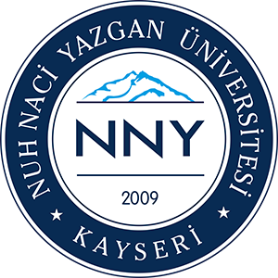 T.C.NUH NACİ YAZGAN ÜNİVERSİTESİÖĞRENCİ İŞLERİ DAİRE BAŞKANLIĞIDOKÜMAN KODUÖİDB – F-23T.C.NUH NACİ YAZGAN ÜNİVERSİTESİÖĞRENCİ İŞLERİ DAİRE BAŞKANLIĞIYAYIN TARİHİ08.2014ÖE NOT BİLDİRİMİ(TEK DERS SINAVI)SAYFASayfa 1 / 1Ders KoduDers AdıS.NÖğrenci NoAdı ve SoyadıSınav Notu12345678910